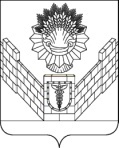 Об утверждении Порядка формирования и работы территориальных счётных комиссий при администрации Тбилисского сельского поселения Тбилисского района и определения результатов рейтингового голосования, в рамках муниципальной программы «Формирование современной городской среды Тбилисского сельского поселения Тбилисского района» на 2018-2022 годы В соответствии с Федеральным законом от 06.10.2003 № 131-ФЗ «Об общих принципах организации местного самоуправления в Российской Федерации», Постановлением Правительства Российской Федерации от 10.02.2017 № 169 «Об утверждении Правил предоставления и распределения субсидий из федерального бюджета бюджетам субъектов Российской Федерации на поддержку государственных программ субъектов Российской Федерации и муниципальных программ формирования современной городской среды», Решением Совета Тбилисского сельского поселения Тбилисского района от 28 декабря 2017 года № 315 «Об утверждении Порядка организации и проведения голосования по отбору общественных территорий, подлежащих благоустройству в первоочередном порядке», постановлением администрации Тбилисского сельского поселения Тбилисского района от 13.02.2018г. №51 «О назначении голосования по отбору общественных территорий, подлежащих благоустройству в первоочередном порядке» в целях реализации мероприятий по благоустройству территории Тбилисского сельского поселения Тбилисского района, постановляю:Утвердить:1.1. Порядок формирования и работы территориальных счётных комиссий при администрации Тбилисского сельского поселения Тбилисского района и определения результатов рейтингового голосования (приложение №№1,2,3,4,5).2. Администрации Тбилисского сельского поселения Тбилисского района в лице уполномоченного органа – отдела делопроизводства и организационно-кадровой работы (далее – уполномоченный орган) со дня, следующего за днем официального опубликования настоящего постановления, но не позже 1 марта 2018 года, обеспечить подготовку, опубликование и размещение в районной газете «Прикубанские огни» дизайн-проектов благоустройства общественных территорий в целях ознакомления с ними всех заинтересованных лиц.3. Отделу делопроизводства и организационно-кадровой работы администрации Тбилисского сельского поселения Тбилисского района (Воронкин) опубликовать настоящее постановление и разместить на официальном сайте Тбилисского сельского поселения Тбилисского района в информационно-телекоммуникационной сети «Интернет».4. Контроль за выполнением настоящего постановления возложить на заместителя главы Тбилисского сельского поселения Тбилисского района     В.В. Войтова5. Настоящее постановление вступает в силу со дня его подписания.Глава Тбилисского сельского поселения Тбилисского района                                		          В.А. Чвикалов   ПРИЛОЖЕНИЕ № 1к Порядку формирования и работы территориальных счётных комиссий при администрации Тбилисского сельского поселения Тбилисского района и определения результатов рейтингового голосованияПодписи двух членовтерриториальной комиссии__________________________________Опросный лист для проведения голосования по отбору общественных территорий, подлежащихблагоустройству в первоочередном порядкеПРИЛОЖЕНИЕ № 2к Порядку формирования и работы территориальных счётных комиссий при администрации Тбилисского сельского поселения Тбилисского района и определения результатов рейтингового голосованияФОРМАСПИСОКрегистрации граждан, принявших участие в рейтинговом голосовании по отбору общественных территорий для проведения работ по благоустройству в первоочередном порядке в рамках муниципальной программы«Формирование современной городской среды Тбилисского сельского поселения Тбилисского района» на 2018-2022 годы на пунктепо адресу: ___________________________________________________________Пункт рейтингового голосования № _________               Страница _________Число граждан, получивших опросный лист для голосования     _______________Подпись, фамилия и инициалы ответственного заорганизацию рейтингового голосования в пункте голосования  ______  ________Глава Тбилисского сельскогопоселения Тбилисского района 						В.А. Чвикалов                     ПРИЛОЖЕНИЕ № 3к Порядку формирования и работы территориальных счётных комиссий при администрации Тбилисского сельского поселения Тбилисского района и определения результатов рейтингового голосованияФОРМАпротокола территориальной счётной комиссии о проведённомрейтинговом голосовании по отбору общественных территорий,подлежащих благоустройству в первоочередном порядке в рамкахмуниципальной программы «Формирование современной городской среды Тбилисского сельского поселения Тбилисского района» на 2018-2022 годыПРОТОКОЛтерриториальной счётной комиссии о проведённом рейтинговом голосовании по отбору общественных территорий, подлежащих благоустройству впервоочередном порядке в рамках муниципальной программы «Формирование современной городской среды Тбилисского сельского поселения Тбилисского района» на 2018-2022 годы«___» _________ 20__ годаГолосование по проектам благоустройства общественных территорийТбилисского сельского поселения Тбилисского района подлежащих в первоочередном порядке благоустройству в рамках муниципальной программы«Формирование современной городской среды Тбилисского сельского поселения Тбилисского района» на 2018-2022 годыТерриториальная счётная комиссия ___________________________________                                                                                                         (наименование)Результаты подсчёта голосов:*Председатель территориальнойсчётной комиссии                                 ______________    ____________________                                                                                    (подпись)                                (ФИО)Секретарь территориальной счётной комиссии                               ______________    ___________________                                                                                    (подпись)                                (ФИО)Члены территориальной счётной комиссии:                                                           ______________    ___________________                                                                                    (подпись)                                (ФИО)                                                           ______________    ___________________                                                                                    (подпись)                                (ФИО)                                                           ______________    ___________________                                                                                    (подпись)                                (ФИО)                                                           ______________    ___________________                                                                                    (подпись)                                (ФИО)                                                           ______________    ___________________                                                                                    (подпись)                                (ФИО)                                                           ______________    ___________________                                                                                    (подпись)                                (ФИО) – Протокол включает в себя результаты рейтингового голосования по общественным территориям, определённым решением муниципальной общественной комиссии для проведения рейтингового голосования.Глава Тбилисского сельскогопоселения Тбилисского района 	В.А. Чвикалов                    ПРИЛОЖЕНИЕ № 4к Порядку формирования и работы территориальных счётных комиссий при администрации Тбилисского сельского поселения Тбилисского района и определения результатов рейтингового голосованияФОРМАитогового протокола муниципальной общественной комиссии орезультатах рейтингового голосования по отбору общественныхтерриторий, подлежащих благоустройству в первоочередном порядке в рамках муниципальной программы «Формирование современной городской среды Тбилисского сельского поселения Тбилисского района» на 2018-2022 годыИТОГОВЫЙ ПРОТОКОЛмуниципальной общественной комиссии о результатах рейтинговогоголосования по отбору общественных территорий, подлежащихблагоустройству в первоочередном порядке в рамках муниципальнойпрограммы «Формирование современной городской среды Тбилисского сельского поселения Тбилисского района» на 2018-2022 годы«___» _________ 20__ годаРезультаты подсчёта голосов:*Председатель общественной комиссии                       ______________    ____________________                                                                                     (подпись)                                (ФИО)Секретарь общественной комиссии                       ______________    ____________________                                                                                     (подпись)                                (ФИО) – Протокол включает в себя результаты рейтингового голосования по общественным территориям, определённым решением общественной комиссии для проведения рейтингового голосования.Глава Тбилисского сельскогопоселения Тбилисского района 	В.А. ЧвикаловПРИЛОЖЕНИЕ № 5к постановлению администрации Тбилисского сельского поселения Тбилисского района от _____ № _______ПОРЯДОКформирования и работы территориальных счётных комиссий приадминистрации Тбилисского сельского поселения Тбилисского района и определения результатов рейтингового голосованияРаздел IОбщие положения1. Настоящий Порядок формирования и работы территориальных счётных комиссий при администрации Тбилисского сельского поселения Тбилисского района  и определения результатов рейтингового голосования (далее – Порядок) разработан в соответствии с Постановлением Правительства Российской Федерации от 10.02.2017 № 169 «Об утверждении Правил предоставления и распределения субсидий из федерального бюджета бюджетам субъектов Российской Федерации на поддержку государственных программ субъектов Российской Федерации и муниципальных программ формирования современной городской среды», Решением Совета Тбилисского сельского поселения Тбилисского района от 28 декабря 2017 года № 315 «Об утверждении Порядка организации и проведения голосования по отбору общественных территорий, подлежащих благоустройству в первоочередном порядке» (далее – Порядок организации и проведения голосования). 2. В целях реализации настоящего Порядка используются следующие термины и определения:территориальные счётные комиссии – комиссии, образованные в целях организации и определения результатов голосования по отбору общественных территорий, подлежащих благоустройству в первоочередном порядке в рамках муниципальной программы «Формирование современной городской среды Тбилисского сельского поселения Тбилисского района» на 2018-2022 годы;рейтинговое голосование – голосование по отбору общественных территорий, подлежащих благоустройству в первоочередном порядке в рамках муниципальной программы «Формирование современной городской среды Тбилисского сельского поселения Тбилисского района» на 2018-2022 годы (далее – Программа), проводимое путём предоставления гражданам для заполнения опросных листов в пунктах рейтингового голосования;пункты рейтингового голосования – места, организованные в целях проведения рейтингового голосования по адресам, указанным в приложении
№ 1 к постановлению администрации Тбилисского сельского поселения Тбилисского района «О назначении голосования по отбору общественных территорий, подлежащих благоустройству в первоочередном порядке» от 13.02.2018г. № 51;опросный лист – лист, предлагаемый гражданам с целью определения их волеизъявления по отбору общественных территорий для благоустройства в первоочередном порядке в рамках Программы (печатается на русском языке, наименования общественных территорий размещаются в порядке наибольшего количества полученных предложений от граждан) и изготовленный по форме согласно приложению № 1 к настоящему Порядку.Термины и определения «общественная территория», «муниципальная комиссия», «уполномоченный орган» применяются в том же значении, что и в Порядке организации и проведения голосования. 3. В целях обеспечения работы территориальных счётных комиссий: 3.1. Уполномоченный орган:изготавливает и передаёт в территориальные счётные комиссии опросные листы; передаёт в территориальные счётные комиссии ящики для голосования;изготавливает и передаёт в территориальные счётные комиссии списки для регистрации граждан, принявших участие в рейтинговом голосовании, по форме согласно приложению № 2 к настоящему Порядку. 3.2. Администрация Тбилисского сельского поселения Тбилисского района обеспечивает изготовление и передачу в территориальные счётные комиссии информационных стендов по предлагаемым к голосованию общественным территориям, содержащих чёткое определение места, дизайн-проектов с перечнем работ, планируемых на территориях, для их размещения на пунктах рейтингового голосования (далее – информационные стенды).Раздел IIФормирование территориальных счётных комиссий, их основные права и полномочия4. Каждой территориальной счётной комиссии присваивается наименование, включающее название пункта для рейтингового  голосования, на котором она осуществляет свою деятельность. 5. Количественный состав членов территориальных счётных комиссий должен быть не менее 3-х членов.Решением территориальной счётной комиссии из числа членов территориальной счётной комиссии назначаются председатель и секретарь территориальной счётной комиссии.Членами территориальной счётной комиссии не могут быть лица, представившие предложения в целях определения перечня общественных территорий, в отношении которых проводится рейтинговое голосование.6. Территориальные счётные комиссии имеют право: 6.1. Привлекать по согласованию в день проведения рейтингового голосования на пункты рейтингового голосования в качестве экспертов представителей архитектурных и проектных бюро, представителей иных организаций, которые могут оказать профессиональную помощь в части разъяснения участникам рейтингового голосования предлагаемых мероприятий по благоустройству общественных территорий, указанных в опросном листе.6.2. Запрашивать и получать в установленном порядке от уполномоченного органа информацию, необходимую для осуществления возложенных на территориальные счётные комиссии функций.7. К полномочиям территориальных счётных комиссий относится:организация работы пунктов рейтингового голосования;распределение по пунктам рейтингового голосования списков для регистрации граждан, принявших участие в рейтинговом голосовании, и опросных листов для проведения голосования в необходимом количестве;подведение итогов голосования (подсчёт голосов) на соответствующих пунктах рейтингового голосования;оформление протокола территориальной счётной комиссии о проведённом рейтинговом голосовании по форме согласно приложению № 3 к настоящему Порядку (далее – Протокол).Раздел III Порядок учёта голосов, полученных в ходе рейтингового голосования, и определения его результатов 8. После окончания рейтингового голосования территориальные счётные комиссии обеспечивают приём опросных листов от соответствующих пунктов рейтингового голосования и осуществляют подсчёт полученных голосов участников.Подсчёт голосов участников голосования осуществляется территориальными счётными комиссиями открыто и гласно. 9. Недействительные опросные листы при подсчёте голосов не учитываются. Недействительным считается опросной лист в случае, если:а) не содержит отметок в квадратах напротив общественных территорий;б) содержит отметки, проставленные более чем за пять общественных территорий.10. Председатель территориальной счётной комиссии:несёт ответственность за сохранность опросных листов, переданных в территориальную счётную комиссию;обеспечивает порядок при подсчёте голосов.11. Результаты рейтингового голосования заносятся в Протокол, который составляется в двух экземплярах и подписывается всеми присутствующими членами территориальной счётной комиссии.Один экземпляр Протокола передаётся в муниципальную общественную комиссию через уполномоченный орган в срок не позднее 19.03.2018.12. При равенстве голосов, отданных участниками голосования за две или несколько общественных территории, приоритет отдаётся той территории, за которую внесено наибольшее количество предложений о включении её в перечень общественных территорий для проведения рейтингового голосования. 13. Определение итогов рейтингового голосования производится муниципальной общественной комиссией на основании протоколов, представленных всеми территориальными счётными комиссиями.Итоговый протокол муниципальной общественной комиссии оформляется по форме согласно приложению № 4 к настоящему Порядку.14. Полномочия территориальных счётных комиссий прекращаются после опубликования (обнародования) результатов рейтингового голосования.Раздел IVИнформационно-справочное сопровождениерейтингового голосования15. Итоговый протокол муниципальной общественной комиссии подлежит опубликованию на официальном сайте администрации Тбилисского сельского поселения Тбилисского района в информационно-телекоммуникационной сети «Интернет» в срок не позднее 20.03.2018г., а в средствах массовой информации в срок не позднее 22.03.2018г.16. Обращения по вопросам проведения рейтингового голосования рассматриваются уполномоченным органом с привлечением администрации Тбилисского сельского поселения Тбилисского района, на территории которых осуществляют свою деятельность соответствующие территориальные счётные комиссии.  17. Списки граждан, принявших участие в рейтинговом голосовании, заполненные опросные листы, Протоколы в течение тридцати календарных дней с даты проведения рейтингового голосования хранятся в администрации Тбилисского сельского поселения Тбилисского района, после чего подлежат уничтожению в установленном порядке. 18. Полученные экземпляры Протоколов и итоговый протокол муниципальной общественной комиссии хранятся в течение одного года с даты проведения рейтингового голосования в уполномоченном органе, после чего подлежат уничтожению в установленном порядке. Глава Тбилисского сельскогопоселения Тбилисского района 	В.А. ЧвикаловАДМИНИСТРАЦИЯТБИЛИССКОГО СЕЛЬСКОГО ПОСЕЛЕНИЯТБИЛИССКОГО РАЙОНАПОСТАНОВЛЕНИЕот «22» февраля 2018 г.                                                                                       № 73ст-ца ТбилисскаяРАЗЪЯСНЕНИЕ О ПОРЯДКЕ ЗАПОЛНЕНИЯ ОПРОСНОГО ЛИСТАПоставьте любые знаки (знак) в пустых квадратах (квадрате) справа от наименования               общественной территории (общественных территорий), в пользу которых сделан выбор.Участник голосования имеет право отметить в опросном листе любое количество общественных территорий.Опросный лист, который не содержит отметок в квадратах напротив общественных территорий, в котором невозможно выявить действительную волю участника голосования, считается недействительнымРАЗЪЯСНЕНИЕ О ПОРЯДКЕ ЗАПОЛНЕНИЯ ОПРОСНОГО ЛИСТАПоставьте любые знаки (знак) в пустых квадратах (квадрате) справа от наименования               общественной территории (общественных территорий), в пользу которых сделан выбор.Участник голосования имеет право отметить в опросном листе любое количество общественных территорий.Опросный лист, который не содержит отметок в квадратах напротив общественных территорий, в котором невозможно выявить действительную волю участника голосования, считается недействительнымРАЗЪЯСНЕНИЕ О ПОРЯДКЕ ЗАПОЛНЕНИЯ ОПРОСНОГО ЛИСТАПоставьте любые знаки (знак) в пустых квадратах (квадрате) справа от наименования               общественной территории (общественных территорий), в пользу которых сделан выбор.Участник голосования имеет право отметить в опросном листе любое количество общественных территорий.Опросный лист, который не содержит отметок в квадратах напротив общественных территорий, в котором невозможно выявить действительную волю участника голосования, считается недействительнымНаименование общественной территорииКраткое описание общественной территорииНаименование общественной территорииКраткое описание общественной территорииНаименование общественной территорииКраткое описание общественной территории№ п/пФамилия, имя,отчество участника голосованияГодрожденияАдрес места жительстваСерия и номер паспорта или документа, заменяющего паспорт гражданинаСогласие на обработку персональных данных, однократное участие в рейтинговом голосованииПодпись участникаголосованияПодпись участникаголосования№ п/пФамилия, имя,отчество участника голосованияГодрожденияАдрес места жительстваСерия и номер паспорта или документа, заменяющего паспорт гражданинаСогласие на обработку персональных данных, однократное участие в рейтинговом голосованиив согласии на обработку персональных данных и на однократное участие в рейтинговом голосованииза полученный опросный лист12345678Даю согласие администрации Тбилисского сельского поселения Тбилисского района на обработку персональных данных–любые действия (операции) или совокупность действий (операций), совершаемых с использованием средств автоматизации или без использования таких средств с персональными данными, включая сбор, запись, систематизацию, накопление, хранение, уточнение (обновление, изменение), извлечение, использование, передачу (распространение, предоставление, доступ), обезличивание, блокирование, удаление, уничтожение персональных данных для участия в рейтинговом голосовании по отбору общественных территорий, подлежащих благоустройству в первоочередном порядке в рамках муниципальной программы «Формирование современной городской среды Тбилисского сельского  поселения Тбилисского района» на 2018-2022годы. Перечень персональных данных, на обработку которых даётся согласие: фамилия, имя, отчество, дата рождения, адрес места жительства, данные паспорта или документа, заменяющего паспорт гражданина. Согласие на обработку персональных данных действует в течение одного года со дня его подписания и может быть отозвано мной в любое время на основании моего письменного заявления. Мне разъяснено, что я имею право участвовать в голосовании только один раз и только на одном пункте рейтингового голосования.Даю согласие администрации Тбилисского сельского поселения Тбилисского района на обработку персональных данных–любые действия (операции) или совокупность действий (операций), совершаемых с использованием средств автоматизации или без использования таких средств с персональными данными, включая сбор, запись, систематизацию, накопление, хранение, уточнение (обновление, изменение), извлечение, использование, передачу (распространение, предоставление, доступ), обезличивание, блокирование, удаление, уничтожение персональных данных для участия в рейтинговом голосовании по отбору общественных территорий, подлежащих благоустройству в первоочередном порядке в рамках муниципальной программы «Формирование современной городской среды Тбилисского сельского  поселения Тбилисского района» на 2018-2022годы. Перечень персональных данных, на обработку которых даётся согласие: фамилия, имя, отчество, дата рождения, адрес места жительства, данные паспорта или документа, заменяющего паспорт гражданина. Согласие на обработку персональных данных действует в течение одного года со дня его подписания и может быть отозвано мной в любое время на основании моего письменного заявления. Мне разъяснено, что я имею право участвовать в голосовании только один раз и только на одном пункте рейтингового голосования.Даю согласие администрации Тбилисского сельского поселения Тбилисского района на обработку персональных данных–любые действия (операции) или совокупность действий (операций), совершаемых с использованием средств автоматизации или без использования таких средств с персональными данными, включая сбор, запись, систематизацию, накопление, хранение, уточнение (обновление, изменение), извлечение, использование, передачу (распространение, предоставление, доступ), обезличивание, блокирование, удаление, уничтожение персональных данных для участия в рейтинговом голосовании по отбору общественных территорий, подлежащих благоустройству в первоочередном порядке в рамках муниципальной программы «Формирование современной городской среды Тбилисского сельского  поселения Тбилисского района» на 2018-2022годы. Перечень персональных данных, на обработку которых даётся согласие: фамилия, имя, отчество, дата рождения, адрес места жительства, данные паспорта или документа, заменяющего паспорт гражданина. Согласие на обработку персональных данных действует в течение одного года со дня его подписания и может быть отозвано мной в любое время на основании моего письменного заявления. Мне разъяснено, что я имею право участвовать в голосовании только один раз и только на одном пункте рейтингового голосования.Даю согласие администрации Тбилисского сельского поселения Тбилисского района на обработку персональных данных–любые действия (операции) или совокупность действий (операций), совершаемых с использованием средств автоматизации или без использования таких средств с персональными данными, включая сбор, запись, систематизацию, накопление, хранение, уточнение (обновление, изменение), извлечение, использование, передачу (распространение, предоставление, доступ), обезличивание, блокирование, удаление, уничтожение персональных данных для участия в рейтинговом голосовании по отбору общественных территорий, подлежащих благоустройству в первоочередном порядке в рамках муниципальной программы «Формирование современной городской среды Тбилисского сельского  поселения Тбилисского района» на 2018-2022годы. Перечень персональных данных, на обработку которых даётся согласие: фамилия, имя, отчество, дата рождения, адрес места жительства, данные паспорта или документа, заменяющего паспорт гражданина. Согласие на обработку персональных данных действует в течение одного года со дня его подписания и может быть отозвано мной в любое время на основании моего письменного заявления. Мне разъяснено, что я имею право участвовать в голосовании только один раз и только на одном пункте рейтингового голосования.Даю согласие администрации Тбилисского сельского поселения Тбилисского района на обработку персональных данных–любые действия (операции) или совокупность действий (операций), совершаемых с использованием средств автоматизации или без использования таких средств с персональными данными, включая сбор, запись, систематизацию, накопление, хранение, уточнение (обновление, изменение), извлечение, использование, передачу (распространение, предоставление, доступ), обезличивание, блокирование, удаление, уничтожение персональных данных для участия в рейтинговом голосовании по отбору общественных территорий, подлежащих благоустройству в первоочередном порядке в рамках муниципальной программы «Формирование современной городской среды Тбилисского сельского  поселения Тбилисского района» на 2018-2022годы. Перечень персональных данных, на обработку которых даётся согласие: фамилия, имя, отчество, дата рождения, адрес места жительства, данные паспорта или документа, заменяющего паспорт гражданина. Согласие на обработку персональных данных действует в течение одного года со дня его подписания и может быть отозвано мной в любое время на основании моего письменного заявления. Мне разъяснено, что я имею право участвовать в голосовании только один раз и только на одном пункте рейтингового голосования.Даю согласие администрации Тбилисского сельского поселения Тбилисского района на обработку персональных данных–любые действия (операции) или совокупность действий (операций), совершаемых с использованием средств автоматизации или без использования таких средств с персональными данными, включая сбор, запись, систематизацию, накопление, хранение, уточнение (обновление, изменение), извлечение, использование, передачу (распространение, предоставление, доступ), обезличивание, блокирование, удаление, уничтожение персональных данных для участия в рейтинговом голосовании по отбору общественных территорий, подлежащих благоустройству в первоочередном порядке в рамках муниципальной программы «Формирование современной городской среды Тбилисского сельского  поселения Тбилисского района» на 2018-2022годы. Перечень персональных данных, на обработку которых даётся согласие: фамилия, имя, отчество, дата рождения, адрес места жительства, данные паспорта или документа, заменяющего паспорт гражданина. Согласие на обработку персональных данных действует в течение одного года со дня его подписания и может быть отозвано мной в любое время на основании моего письменного заявления. Мне разъяснено, что я имею право участвовать в голосовании только один раз и только на одном пункте рейтингового голосования.Даю согласие администрации Тбилисского сельского поселения Тбилисского района на обработку персональных данных–любые действия (операции) или совокупность действий (операций), совершаемых с использованием средств автоматизации или без использования таких средств с персональными данными, включая сбор, запись, систематизацию, накопление, хранение, уточнение (обновление, изменение), извлечение, использование, передачу (распространение, предоставление, доступ), обезличивание, блокирование, удаление, уничтожение персональных данных для участия в рейтинговом голосовании по отбору общественных территорий, подлежащих благоустройству в первоочередном порядке в рамках муниципальной программы «Формирование современной городской среды Тбилисского сельского  поселения Тбилисского района» на 2018-2022годы. Перечень персональных данных, на обработку которых даётся согласие: фамилия, имя, отчество, дата рождения, адрес места жительства, данные паспорта или документа, заменяющего паспорт гражданина. Согласие на обработку персональных данных действует в течение одного года со дня его подписания и может быть отозвано мной в любое время на основании моего письменного заявления. Мне разъяснено, что я имею право участвовать в голосовании только один раз и только на одном пункте рейтингового голосования.1.Число граждан, внесённых в список голосования на момент окончания голосованияколичество цифрами (прописью)2.Число опросных листов, выданных гражданам в день голосованияколичество цифрами (прописью)3.Число заполненных опросных листовколичество цифрами (прописью)4.Число недействительных опросных листовколичество цифрами (прописью)5.Число действительных опросных листовколичество цифрами (прописью)Наименование общественной территорииколичество голосовцифрами (прописью)Наименование общественной территорииколичество голосовцифрами (прописью)Наименование общественной территорииколичество голосовцифрами (прописью)Наименование общественной территорииколичество голосовцифрами (прописью)Наименование общественной территорииколичество голосовцифрами (прописью)Наименование общественной территорииколичество голосовцифрами (прописью)Наименование общественной территорииколичество голосовцифрами (прописью)Наименование общественной территорииколичество голосовцифрами (прописью)Число граждан, внесённых в списки голосования на момент окончания голосованияколичество цифрами(прописью)Число опросных листов, выданных гражданам в день голосованияколичество цифрами(прописью)Число заполненных опросных листовколичество цифрами(прописью)Число недействительных опросных листовколичество цифрами(прописью)Число действительных опросных листовколичество цифрами(прописью)Наименование общественной территорииколичество голосовцифрами (прописью)Наименование общественной территорииколичество голосовцифрами (прописью)Наименование общественной территорииколичество голосовцифрами (прописью)Наименование общественной территорииколичество голосовцифрами (прописью)Наименование общественной территорииколичество голосовцифрами (прописью)Наименование общественной территорииколичество голосовцифрами (прописью)Наименование общественной территорииколичество голосовцифрами (прописью)Наименование общественной территорииколичество голосовцифрами (прописью)